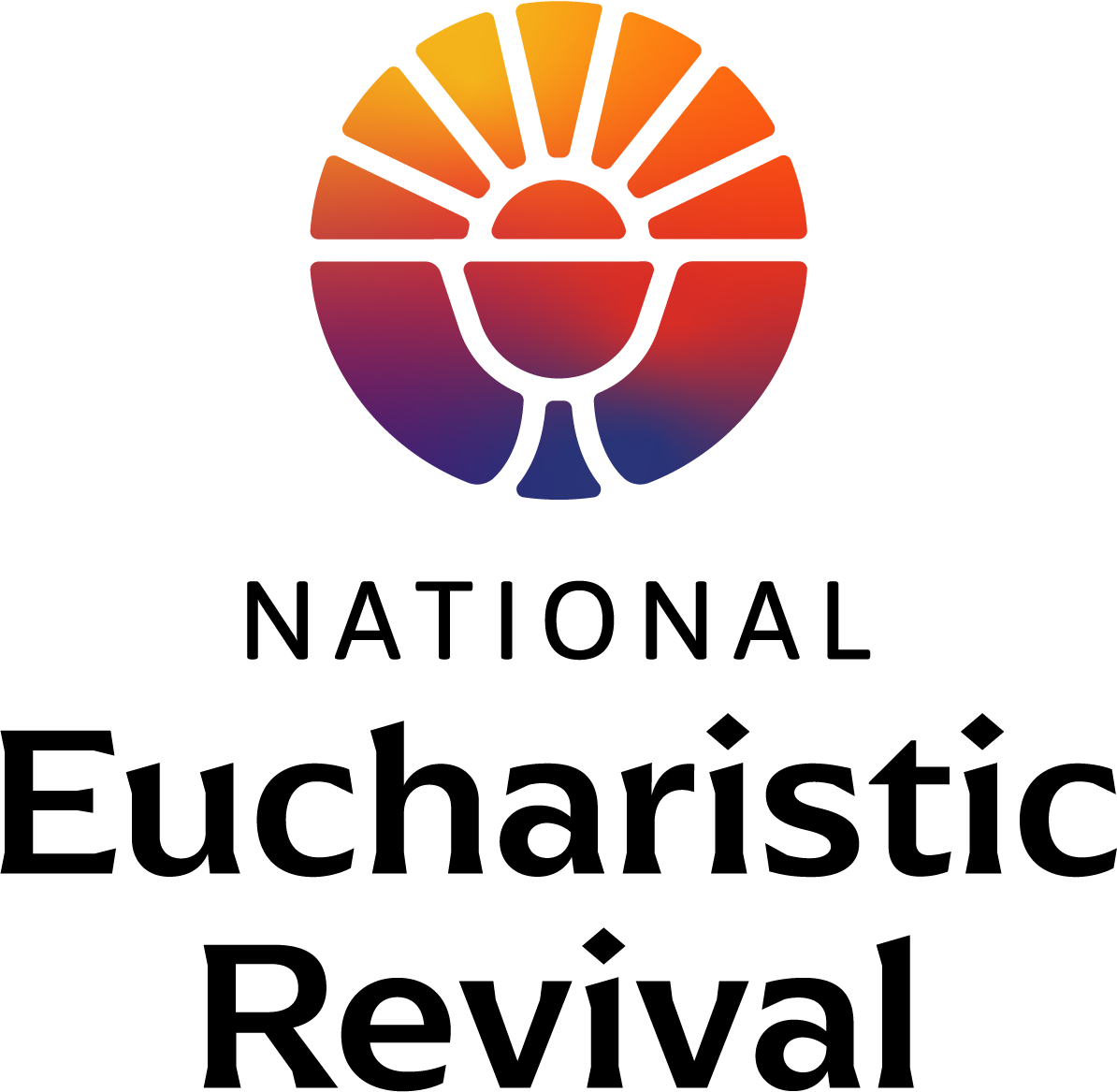 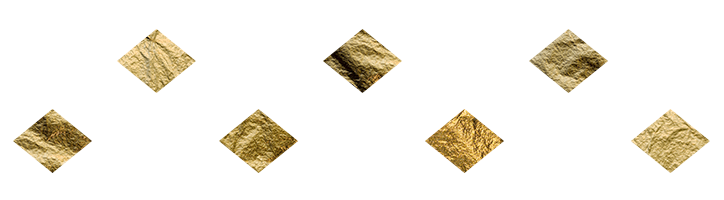 WORKSHEET TO ASSIST A PARISH POINT PERSON WITH INVITING CORE TEAM MEMBERSForming a Core Team is optional. Your Core Team may be big or small. We recommend forming a Core Team, as it will reduce your work and be particularly helpful for the work of reaching out to all of your parish community, inviting them to this small group study, and recruiting table facilitators.Below are steps to take in this process:Review the “Template Core Team Member Invitation” document.Locate the document at www.eucharisticrevival.org/parishpointpersonReview the document, including the Core Team member job description and scope of workPlan your Core Team—ideas for parishioners to consider inviting to your Core Team:Parishioners recommended by your PastorStaff member(s) who is responsible for evangelization, faith formation, or RCIA (if you are not already one of those staff members)A representative of each of the cultural families in your parishIf your parish has a school, a parishioner who is a connected and active school parentOther parishioners with the desire and available time, including:Parishioners with the gift of hospitalityParishioners with the gift of organizationParishioners who have facilitated small groups at your parishParishioners who have taken leadership roles (past or present) such as faith formation teachers, members of various counsels, and school teachers if your parish has a schoolParishioners who regularly attend AdorationOther names that arise from reviewing your parish directoryNote: Other parish staff will be critical for the success of the small group study (such as the Communications Manager or the Parish Administrator). They may, but need not be, a member of your Core Team.Create an invitation list.Name						Email				Phone NumberReview list with your Pastor.Download the “Template Core Team Member Invitation” document. Edit and attach to your email invite. Follow up with a personal invitation wherever possible.Set Core Team meetings and oversee the work.